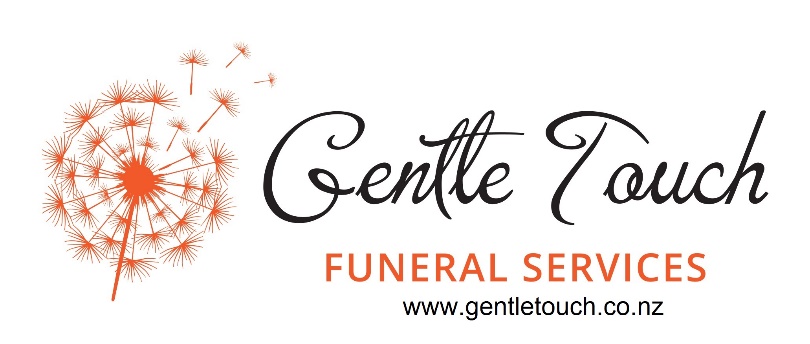 PRE-ARRANGMENT FUNERAL INFORMATIONFull Name (Legal)  ______________________________________________________Known As__________________Full Name at Birth (If Different from Above) ___________________________________________________________Date of Birth ____/____/______   Place of Birth ____________________________Ethnic______________________How Long Have You Lived In New Zealand (If Not Born In NZ ) ___________  Last occupation  ___________________Home Address ___________________________________________________________________________________Home Phone___________________ Cell Phone ________________ Email___________________________________Next of Kin__________________________________________   	Relationship________________________________Home Address __________________________________________________________________________________Home Phone ___________________ Cell Phone ________________ Email__________________________________Lawyer Name_________________________________    Practice __________________________________________Office Phone ___________________                          Email_________________________________________________General Practitioner ____________________________   Practice__________________________________________DOB of Children    Daughters _________________________________ Sons _________________________________Mothers Full Name_______________________________________________________________________________Full Name at Birth________________________________________________________________________________Fathers Full Name________________________________________________________________________________Legal Marital Status:	Single	Married       Defacto	Divorced	Separated 	Never in Legal RelationshipFirst Marriage My age at Marriage _________     Married To __________________________________________ Maiden Name_______________________________Place of Event_________________	Spouse Date of Birth – Age at Marriage _____________________________Second Marriage My age at Event           ______ _ __Married To __________________________________________ Maiden Name_________________________Place of Event_________________	Spouse Date of Birth – Age at Marriage  _______________________Ex Service Man/Women: ________	Justice of The Peace_________ Holder of Honour or Award_________Service Number__________	Rank___________	State Regiment__________	W/War_________Type of ServiceCremation________	Burial______ 	Cemetery___________________________   Plot Number____________New Plot________	Additional Interment ______	Name of Previous Interment ______________________Lowering Device ________	Sticks/Straps/Shovels__________ 	Grave Marker_______Type of Casket______________________     Type of Urn___________________	      Colour/Style_____________Special Request (Colour of Drapery, Religious Symbols) ______________________________________________Embalming    Y / N        Sanitation Treatment   Y / N	            Clothing________________________________Jewellery to Be Removed_____________	Given To _____________________________________________Place of Resting 	Gentle Touch________		Home_______		Other_____________________Viewing____________________________ 	Restrictions for Viewing_________________________________Service (Farewell/Funeral)Direct Cremation (No Service)	Small Family Service	Private Service	 Full Service (Public Funeral)Venue_____________________	      At Venue Before Service Y / N     Carry In______	Carry Out______Celebrant/Minister___________________    Flowers_________________ Value $________     Rose Petals Y / N	    Service Sheets  Y / N    Number _________      Live Streaming  Y/N   DVD Montage Y / N       Photo on Casket Y / N    Music  Entry:_______________________ Reflection _______________________    Exit ____________________Prayers/Poems/Verses____________________________________________________________________________Catering   Y / N   Number _________	Venue_____________________	___   Donations_______________________News Paper Notice   Y / N	Paper/s    HB today   Dom Post     NZ Herald    Other __________________________Special Note (Anything you Did or Didn’t Want)__________________________________________________________________________________________________________________________________________________________________________________________________________________________________________________________________________________________________________________________________________________________________________________________________________________________________________________________________________________________________________________________________________________________________________________________Office Use:Case Number:___________	Funeral Director__________________________		Date__________________Pre Arranged   Y / N 	Pre Paid__________	Quote/receipt Issued _________	Date__________________Signed___________________________		Date_____________________		Branch________________